Logos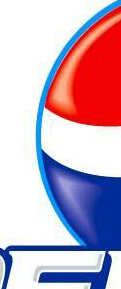 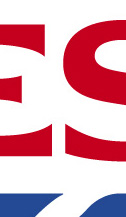 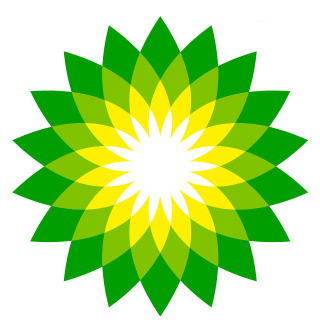 Name ______________         Name ______________        Name _______________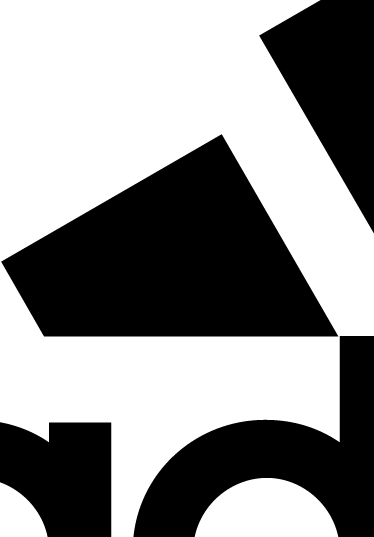 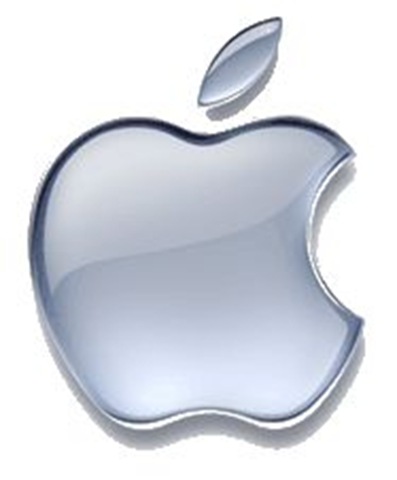 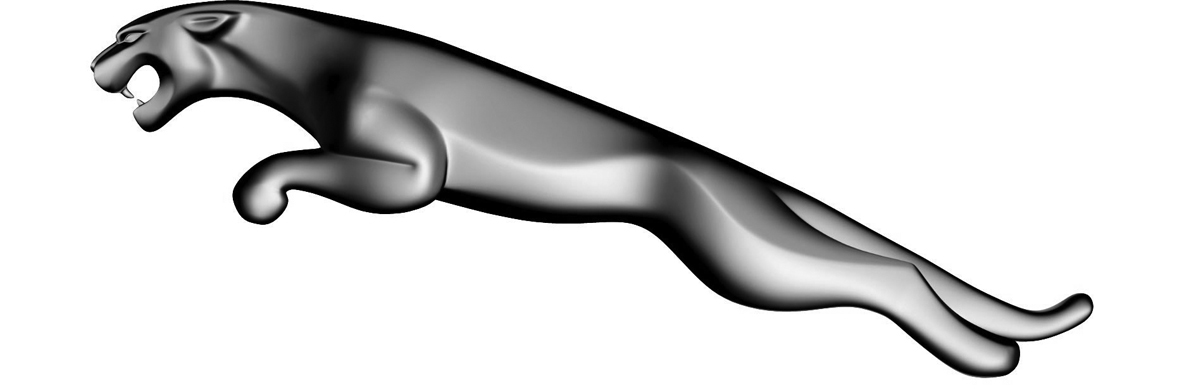 Name ______________         Name ______________        Name _______________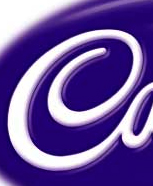 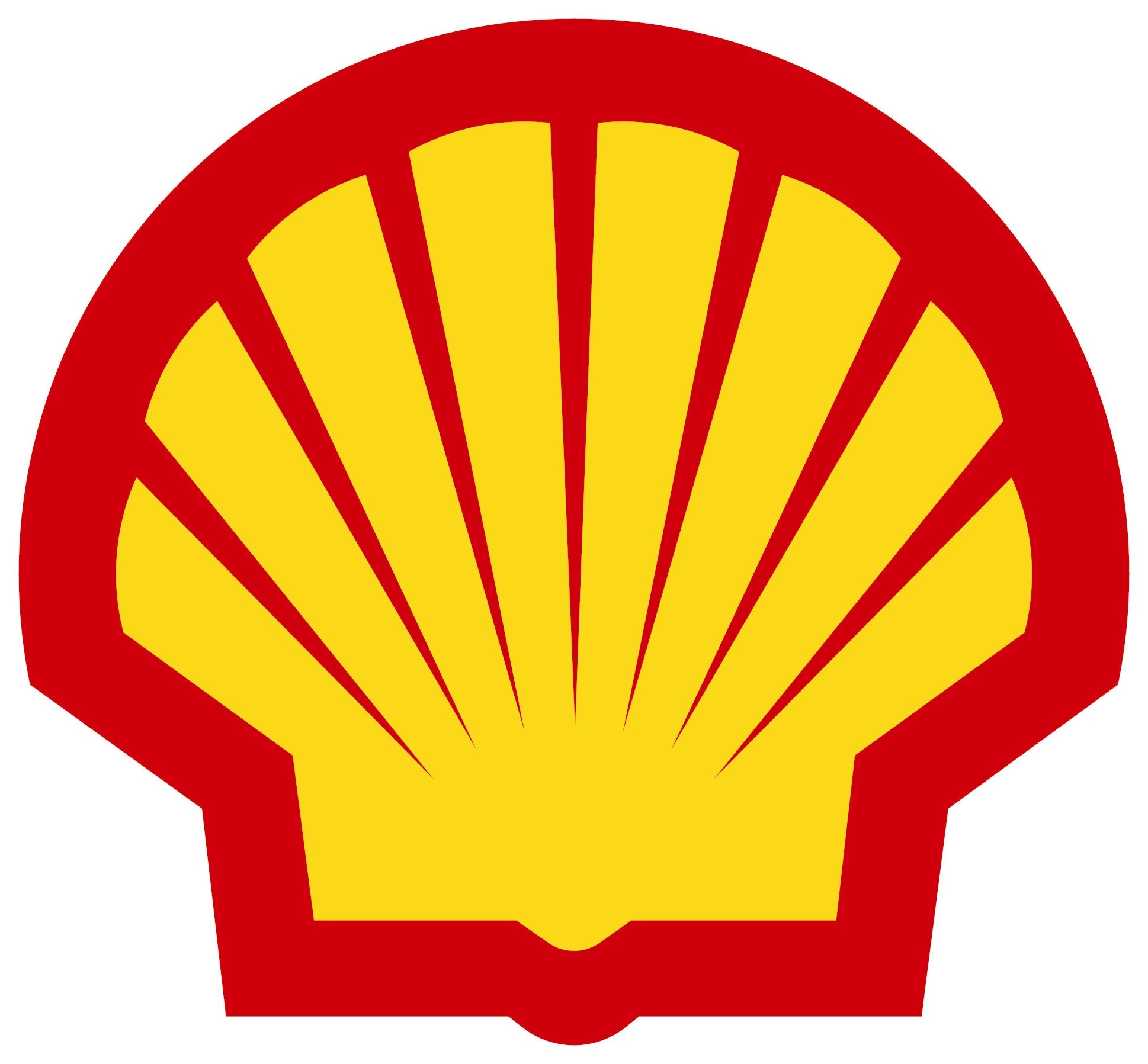 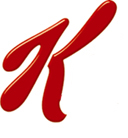 Name ______________         Name ______________        Name _______________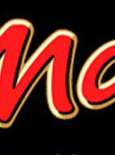 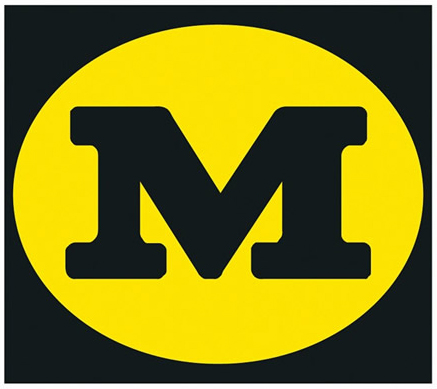 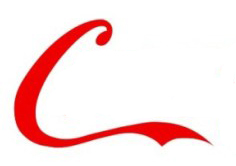 Name ______________         Name ______________        Name _______________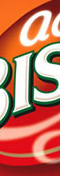 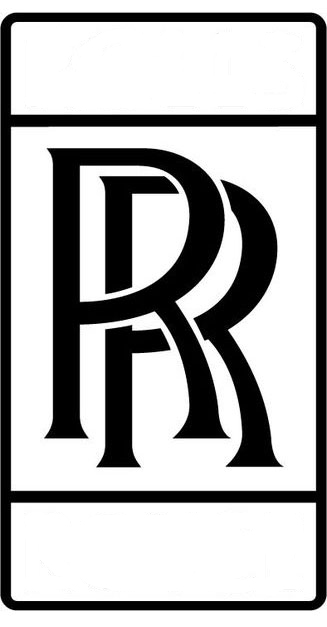 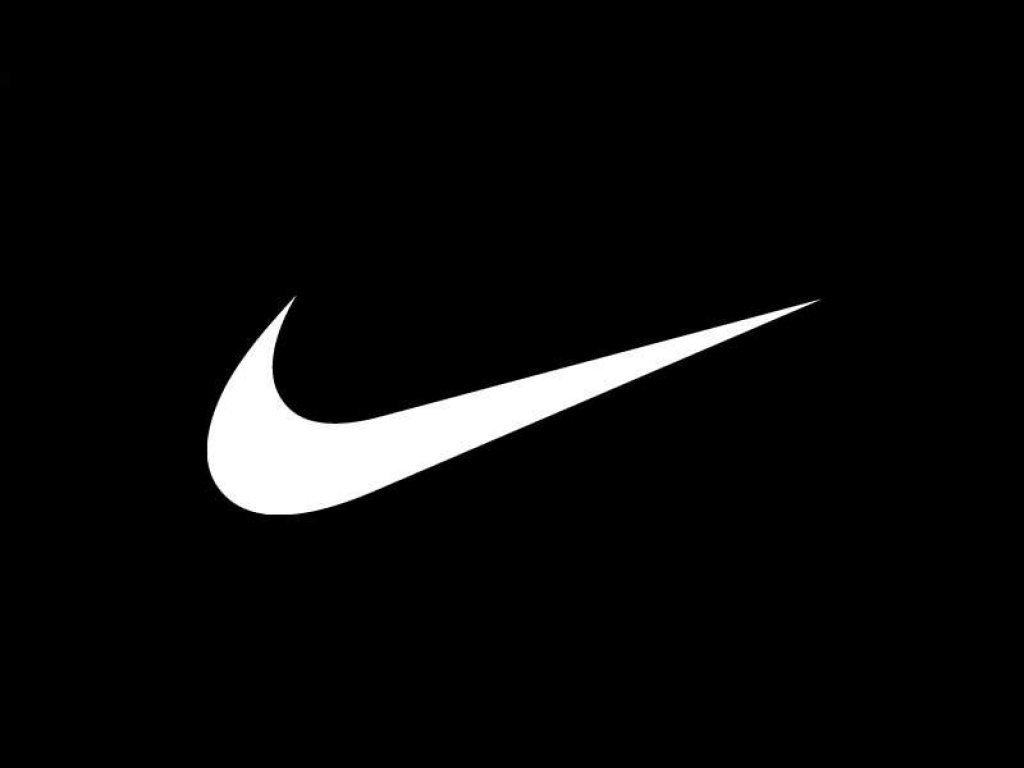 Name ______________         Name ______________        Name _______________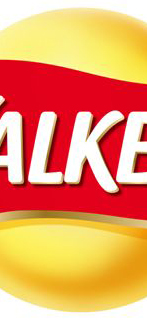 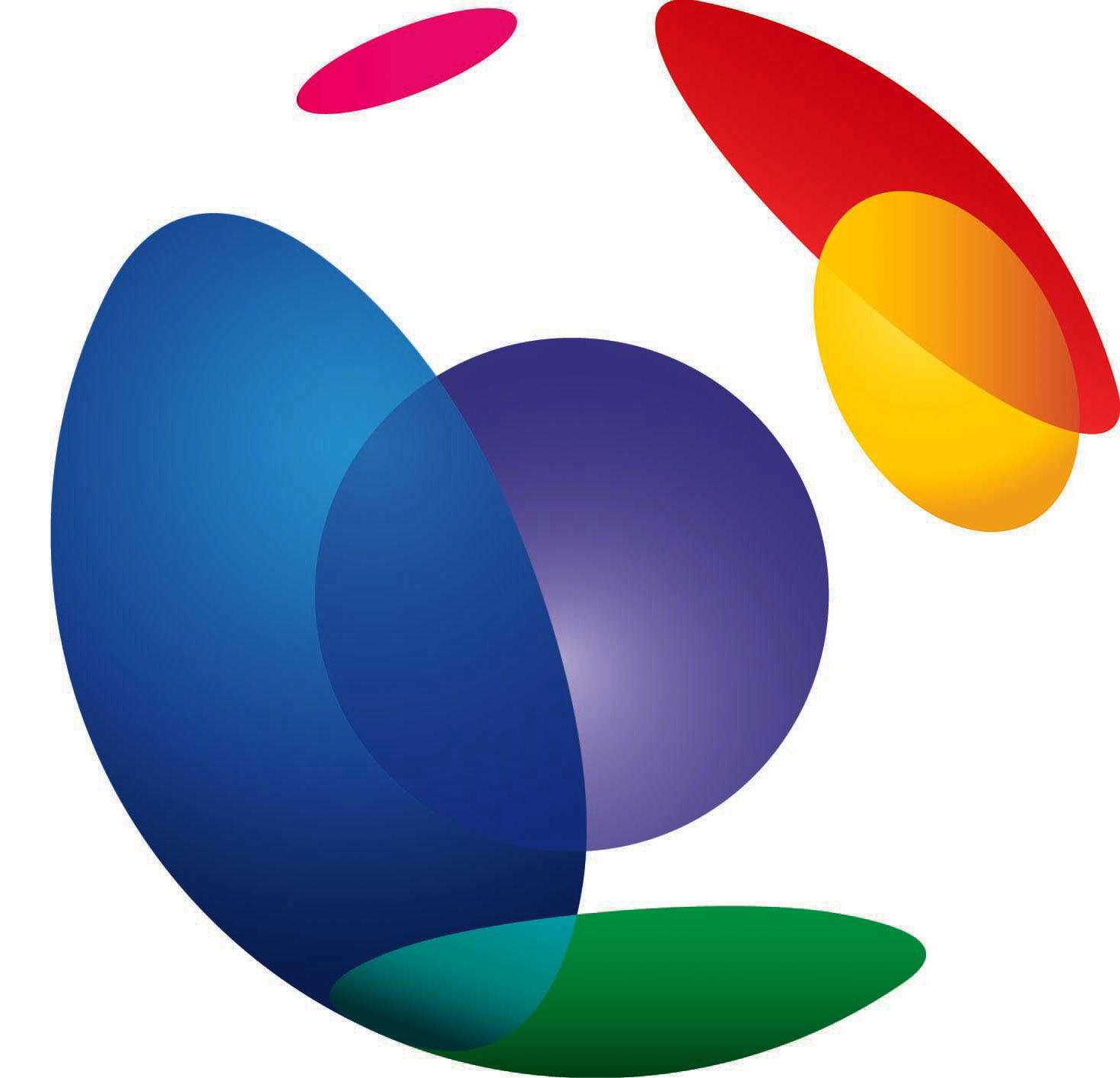 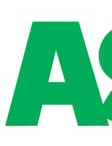 Name ______________         Name ______________        Name _______________